   KULTURNI DAN, 15. 4. 2020  		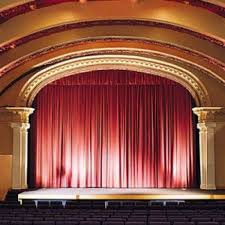 Uživajte v predstavi, pa čeprav s kavča. DEJAVNOSTI za učence od 6. do 9. razreda               Ogled gledališke predstave preko spleta:                       6. razredSuper revahttps://www.youtube.com/watch?v=zpBcXxbQXlE&list=PLas0Iiic1M3-zHbmjITkKFqDjVNQInD7Q&index=3&t=0s 7. razredTajno društvo PGChttps://vimeo.com/188965904?fbclid=IwAR06K306lnXJeyprfw4Y7WBZkB-Y5AMIPskJCx2R74h7a-NDXmSgLeMQpTE 8. razredKit na plažihttps://www.youtube.com/watch?v=KtvC0btp-lc 9. razredVihar v možganihhttps://vimeo.com/267949816 Po ogledu predstave v spletni učilnici svojega razreda izpolni vprašalnik.